ИТОГОВАЯ РАБОТАУважаемые обучающиеся курсов повышения квалификации по программе «ФГОС: здоровьесберегающие и здоровьформирующие образовательные технологии»!Вам необходимо выполнить итоговую работу, которая представляет собой разработку цикла занятий или программы по формированию здорового образа жизни с позиций здоровьсбережения.В программе по формированию здорового образа жизни  должны быть сформулированы и описаны:Тема цикла занятий или программы 2. Пояснительная записка к программе, в которой прописывается:- целевая аудитория (для какой группы учащихся разработан цикл),- цель и задачи, актуальность программы, и - использованные формы и методы (игры, упражнения, проблемные или ролевые ситуации и т.д.),- этапы реализации программы,- планируемые результаты.3. Содержание программы4. Календарно-тематическое планирование5. Конспект занятий (с названием тем каждого занятия)6. Список используемой литературыПояснительная записка:Цикл занятий  по теме « Я познаю свое тело»Целевая аудитория: воспитанники доу( старший дошкольны возраст), воспитателиЦель цикла занятий: формирование представлений детей о строении своего организма, бережного отношения к своему здоровью.Актуальность: В последние годы наблюдается огромный интерес к проблеме индивидуального здоровья человека, что подтверждается большим количеством исследований ведущих ученых России и мира (И.А. Аршавский, Н.Г. Веселов, М.Я. Виленский, Н.П. Дубинин и др.)  В детстве человек осуществляет более напряженную, более сложную, чем взрослый, работу по саморефлексии, самопостроению, самоконтролю и саморегулированию. Если ребенок пассивен в этом процессе, то деформируется его социализация, разрушается здоровье.Поэтому именно на этапе дошкольного возраста приоритетными являются задачи воспитания у детей мотивации на здоровье, ориентации их жизненных интересов на здоровый образ жизни.Именно детский сад должно стать “школой здорового стиля жизни” детей, где любая их деятельность (учебная, спортивная, досуговая, а также прием пищи и двигательная активность и др.) будет носить оздоровительно-педагогическую направленность и способствовать воспитанию у них привычек, а затем и потребностей к здоровому образу жизни, формированию навыков принятия самостоятельных решений в отношении поддержания и укрепления своего здоровья.Задачи:   Дать детям общее представление о здоровье, как о ценности, расширить представления детей о состоянии собственного тела, узнать свой организм, научить беречь свое здоровье и заботится о нем .  Помочь детям в формировании привычек здорового образа жизни, привитию стойких культурно - гигиенических навыков.  Расширять знания дошкольников о внутренних органах,их значении для работы всего организма в целом  Формировать положительные качества личности ребенка, нравственного и культурного поведения - мотивов укрепления здоровья.Использованные формы и методы: беседы, дидактические игры, проблемные ситуации, экспериментирование, чтение художественной литературыПланируемые результаты:Календарно-тематическое планированиеМДОУ детский сад №16Итоговая работаНа тему «Я познаю свое тело»     
Ярославль, 2015ОО «Познавательное развитие»Беседа «Для чего нужны ушки?»Маша слушает в лесу, как кричат кукушки,
А для этого нужны нашей Маше:(ушки)
Зачем человеку ушки? (Чтобы слышать)- Слух для человека - это большая ценность. Чтобы уши были здоровыми, хорошо слышали все звуки, надо за ними ухаживать, беречь их.- Расскажу вам стихотворение о том, как надо ухаживать за ушами:Доктор, доктор, как нам быть:
Уши мыть или не мыть?
Если мыть, то как нам быть:
Часто мыть или пореже?
Отвечает доктор:Еже!
Отвечает доктор гневно:
- Еже, еже, ежедневно!!!
 (Э.Мошковская) А сейчас я хочу проверить хороший ли у вас слух.Дидактическая игра  "Узнай по голосу"Цель: развитие слухового вниманияВсе встают в круг, водящий ребенок - в центре. Дети, взявшись за руки, идут по кругу и говорят:Алеша (Саша, Маша и т.д.),Ты стоишь в кругу, 
Мы зовем тебя: "Ау!".
Глаза закрывай 
Кто позвал тебя, узнай!Водящий закрывает глаза. Один из играющих называет его имя. Водящий должен определить по голосу, кто его позвал. Дидактическая игра "Какой музыкальный инструмент звучит?"Музыкальные инструменты находятся за ширмой. Педагог поочередно играет на инструментах. Дети на слух определяют, какой музыкальный инструмент прозвучал.ОО «Социально - коммуникативное  развитие»Сюжетно – ролевая игра «Надо, надо умываться по утрам и вечерам»Цель:  привитие культурно-гигиенических навыков.Игровая  ситуация «У Мишки уши заболели»-Жалобы Мишки, расспросы о том, что болит, как болит, утешить его.-Отвезти Мишку в больницу на машине.-Посмотреть ему уши.-Сделать укол (игрушечным или настоящим шприцем).-Дать таблетку (для этой цели подойдут и пуговицы).-Поставить горчичники  (листы бумаги).-Полечить уши (закапать лекарство пипеткой).-Сделать повязку бинтом.-Дать витамины.-Напоить горячим чаем с медом или малиной.-Уложить в кровать и спеть песенку, успокоить Мишку.ОО «Познавательное развитие»- Для чего человеку нос? (Ответы детей.)- Чтобы ваши носы хорошо дышали, предлагаю выполнить дыхательную гимнастику.ОО« Физическое развитие»Дыхательная гимнастикаРаз, два, три, четыре, пять!
Все умеем мы считать.
Отдыхать умеем тоже - 
Руки за спину положим,
Голову поднимем выше
И легко - легко подышим.Упражнение "Ежики" (Спокойное дыхание через нос.)Упражнение "Ракета" (Глубокий вдох, через нос, руки медленно поднять, ладони свести вместе. Подняться на носки, подтянуться вверх, задержав дыхание. Медленный глубокий выдох со звуком ААААА, руки в такт выдоху опускаются вниз)Дидактическая игра « Выложи лицо»Цель: Уточнить представления о строении человеческого лица и расположении отдельных частей его, содействовать развитию внимания, развитию сообразительности и логического мышления.Дидактическая игра «Узнай по запаху»Детям предлагается с закрытыми глазами определить по запаху, что находится в баночках. (Шоколад, апельсин, лук, лимон:)Четверг           ОО «Познавательное развитие»Познавательная беседа о языке и зубах Всегда во рту, а не проглотишь?
(Язык)
-Правильно. Все живые организмы питаются, поэтому всем необходимо различать вкусное и невкусное, полезное и вредное. С помощью языка мы различаем вкус пищи. - Какой бывает вкус? (Горький, сладкий, кислый, солёный}. -Скажите, что нельзя пробовать на вкус? (Лекарство, незнакомые ягоды, грибы, немытые овощи и фрукты, испорченные продукты).
- Давайте поиграем. Определите на вкус, что за пищу вы пробуйте? (Дети определяют продукты и их вкус).Упражнение для языка
Ротик шире открывай
Язычок вперед давай
Влево – вправо, тик да так
Время точно на часах
Шире рот мы открываем
Язык вправо направляем
Еще шире открываем
Язык влево направляем
Влево – вправо, влево – вправо
Язычок и так и сяк
Это часики висятОО « Социально-коммуникативное развитие»Дидактическая игра «Подбери пару»Цель: уточнить представление о строении человеческого тела, о назначении отдельных частей тела, содействовать развитию внимания, развивать сообразительность и логическое мышление.Дидактическая игра: «Наш прекрасный чудо рот – в нём много зубиков живёт»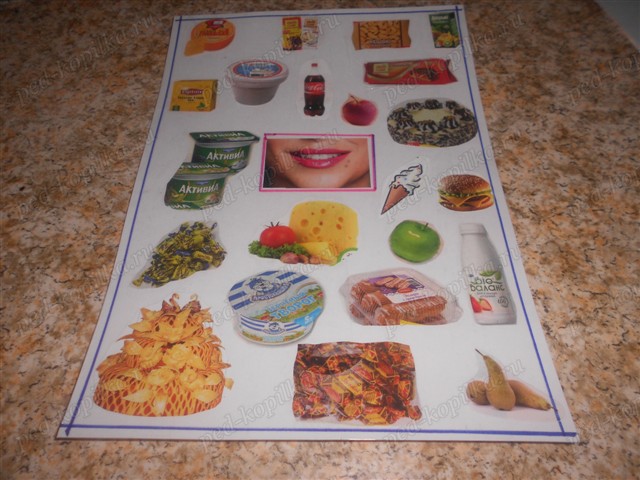 Цель: каждый человек должен заботиться о своём здоровье.Задачи : · расширять кругозор ребёнка;· развивать зрительное внимание и память;· закреплять знания о полезных и вредных для здоровья продуктов питания.Ход игры: ребёнок рассматривает дидактическое пособие, анализирует и выбирает, что полезно для наших зубов, а что – приносит вред, почему и какие меры профилактики необходимо проводить. Ребёнку можно раздать фишки красного и зеленого цветов.Пятница           Дидактическая игра « Что для чего». ( Части тела)Цель: Проверить уровень сформированности представлений детей об органах  чувств ( глаза, нос, рот, уши). Объяснить значение каждого анализатора. Закреплять полученные знания.Ход занятия:Воспитатель представляет вниманию детей карточку с изображением ребенка, показывающего на… ( нос или рот , или глаз, или уши).-На что показывает мальчик ?- Для чего нужны ( нужен) …( уши, рот, глаза, нос).ОО « Социальное развитие» Сюжетно-ролевая игра «Кукла заболела».-Жалобы  куклы, расспросы о том, что болит, как болит, утешить её.-Отвезти куклу в больницу на машине.-Посмотреть ей горло, уши.-Сделать укол ( игрушечным или настоящим шприцем).-Дать таблетку ( для этой цели подойдут и пуговицы).-Поставить горчичники  ( листы бумаги).-Полечить нос ( закапать лекарство пипеткой).-Сделать повязку бинтом.-Дать витамины.-Напоить горячим чаем с медом или малиной.-Уложить в кровать и спеть песенку, успокоить куклуТЕМА: ЗНАЙ СВОЕ ТЕЛО. ГОЛОВНОЙ МОЗГ.Цели:- сформировать элементарное представление о головном мозге;- прививать навыки здорового образа жизни. Оборудование: схемы «Знай свое тело», «Соблюдай правила гигиены», «Скажи «нет» вредным привычкам», куклы Неболейка и Хворайка, иллюстрации «Головной мозг человека» или муляж, карточки с изображением веселой и грустной рожицы (по количеству детей), коробка, кубики красного и синего цвета.Ход:   I.   Организационный момент.                          Придумано кем-то просто и мудро                          При встрече здороваться «доброе утро!»,                          Доброе утро солнцу и птицам.                          Доброе утро улыбчивым лицам!- Давайте все дружно скажем эти «волшебные» слова - «доброе утро!» - еще раз!Знакомство с понятием «головной мозг».- Сегодня Неболейка расскажет нам о головном мозге. Мозг – вроде начальника над всеми органами. Он все знает, за все отвечает. В мозг по нервам, как по проводам в штаб. От всех органов поступают сигналы, и сам мозг обратно команды посылает. Например, вы прикоснулись к горячему чайнику, нерв мгновенно закричит мозгу: «Спаси! Больно!». В тот же миг мышцы получат команду: «Отдернуть руку»! Мозг отдает приказы всем органам, мышцам, сообщает нам о тепле, холоде, боли – в общем обо всем. - Посмотрите, как выглядит головной мозг человека (демонстрация рисунка или муляжа).III. Эстафета «То жара, то холод».Две команды находятся по обе стороны друг от друга, в середине комнаты стоит коробка с кубиками синего и красного цвета, на полу мелом нарисован круг. Воспитатель напоминает, что нервы сообщают мозгу о соприкосновении с теплом и холодом, и от этого кожа покрывается потом или «гусиной кожей» (пупырышками). Одна команда будет сообщать мозгу о соприкосновении кожи с холодом, а дети, как нервы, будут выбирать из общей коробки кубики только синего цвета и строить из них пирамиду в круге (круг – это «мозг»); другая команда будет сообщать о соприкосновении с теплом, у нее должна получиться пирамида из кубиков красного цвета.IV. Беседа, «как заботиться о здоровье, или Как сохранить мозг здоровым».- О мозге, как и о других органах, нужно заботиться.Вот некоторые правила:Полезно и регулярно делать зарядку;Нужно хорошо высыпаться;Нужно регулярно питаться;Старайся узнать что – то новое и интересное.  V. Закрепление материала.        Игра с мячом «Вопрос – ответ»:- Что делает мозг?- Как мозг «командует» другими органами?- Как нужно заботиться о мозге?Домашнее задание.Продумайте рассказ о том, как мозг управляет каким-нибудь органом.Нарисуйте иллюстрацию к своему рассказу.Сохранить сердце здоровым.Правила.-Регулярно занимайтесь физкультурой, бегайте и играйте  в подвижные игры-не ешьте слишком много, чтобы не растолстеть, а  то ваше сердце тоже растолстеет, а это вредно для здоровья.-если вы больны, лежите в постели сколько велит врач.-старайтесь не слишком уставать от быстрых игр, не переутомляйтесь.-обязательно спите ночью 8-9 часов.Беседа: Сердце и его работаЗадачи:Рассказать о работе сердце.Помочь уяснить, что сердце работает по - разному в зависимости от степени физической нагрузки.Выяснить, что надо сделать, чтобы сердце было сильным и крепким.Физкультминутка «Мы - веселые ребята»Повысить двигательную деятельность детей на занятии.Учить выполнять упражнения для укрепления мышц спины.Продолжать учить выполнять упражнения на восстановления дыхания.Ход занятия.-Как вы думаете, зачем человеку сердце? (ответы детей) .-Ребята, наше сердце – как мотор в машине: пока мотор работает, машина движется. Сердце работает всегда, даже когда мы спим. Покажите все свои кулачки. Вот такого размера у вас сердечки.-В какой стороне оно расположено? (ответы детей).-Что оно делает, как работает? (ответы детей).-Сердце работает как будто кулачек сжимается и разжимается (воспитатель показывает).-Оно работает как насос, гоняет по всему организму кровь по сосудам. Если кровь перестанет бегать по сосудам, то клетки не получат питания и станут умирать.-Как врачи могут проверить наше сердце? (ответы детей).-Сердце вы тоже можете послушать (показать).-Послушайте его сейчас. Оно стучит быстро, как на гимнастике? (ответы детей).-Давайте проведем гимнастику и еще раз послушаем сердце.Физкультминутка.«Мы веселые ребята»Мы веселые ребята, любим прыгать и скакать.Ну попробуй нас поймать!(дети прыгают, друг друга догоняют).-Слушаем сердце еще раз. (дети выполняют).-Как работает сердце? (ответы детей).-Восстанавливаем дыхание.Чем больше человек движется, больше работает, тем быстрее стучит сердце. Чтобы оно не уставало его надо тренировать. Как? Кто знает? (ответы детей) .-Вы правы, надо занимать физкультурой, спортом, гимнастикой, закаляться.Давайте поиграем.Дидактическая игра «Мы делаем сердце крепким».Беседа: Сердце и кровообращениеЦель:- Дать элементарные представления о системе кровообращения: сердце, кровеносные сосуды, кровь, их функции и размещение в теле человека;- Развивать у детей способность делать выводы на основе проведенных опытов (сердцебиение, пульс, кровь);- Расширять словарный запас детей (кровеносные сосуды, пульс, вена);Ход занятия.- Дети, мы все с вами хорошо знаем, кто такой человек. Давайте вспомним, какие органы и части тела человека вам уже известны?(ответы детей)- Хорошо! А зачем они нам нужны?(ответы детей)- Молодцы! Но мы с вами назвали лишь те органы, которые мы видим. Сегодня мы с вами начнем большое путешествие по миру человеческого организма, внутри которого есть много органов, которые мы с вами не видим, но без них не можем существовать. Они все очень важны для человека, но главное из них - это СЕРДЦЕ.Сейчас я вам предлагаю присесть тихонечко, закрыть глаза, расслабиться и прислушаться к себе, к тому, что происходит внутри нас.Упражнение «Послушай свой ​​организм»- Что вы услышали? (ответы детей)- Да, мы с вами услышали неустанную работу нашего сердца. Поэтому, отправляемся!Звучит аудиозапись звука работы сердца.- А вот и сердце.  (Плакат с изображением сердца)- Как вы считаете, для чего нам нужно сердце? (ответы)- На самом деле, сердце нам нужно для того, чтобы мы могли бегать, прыгать, танцевать, работать, радоваться, огорчаться. Именно сердце дает нам силы для всего этого. Но главная его цель - это перекачка крови по всему телу.- Дети, сожмите вашу руку в кулак. Вот такого размера ваше сердце. А у меня вот такое. Посмотрите на рисунок сердца. Как вы считаете, внутри сердца что-то есть, или оно пустое? (ответы)- Внутри сердце - это очень сложный и удивительный механизм. Оно очень сильное и крепкое. Когда оно сжимается - оно выталкивает кровь в сосуды, по которым кровь пробегает очень быстро через все тело и возвращается назад. Сердце работает всю нашу жизнь без остановок. Если оно остановится - человек умрет. А теперь давайте сделаем небольшую зарядку.ФизкультминуткаОблачко солнышко закрыло,Слезки серебряные обронило.Мы те слезки будем искать,В травке будем собирать.Попрыгаем, как зайчата,Полетаем, как птички.Потанцуем еще немного,Чтобы отдохнули ножки, ручки.По ходу стихотворения дети выполняют соответствующие движения.- Молодцы. А теперь давайте снова найдем наш пульс. Прислушиваемся. Какой он стал? (ответы)- Хорошо. Когда мы движемся, наше сердце работает быстрее и укрепляется. А если мы с вами будем мало двигаться, как вы считаете, что будет с сердцем? (ответы)- Правильно. Сердце слабеет. Поэтому его надо тренировать: заниматься спортом и много двигаться.- Врачи для того, чтобы услышать как работает сердце используют вот такой прибор (показать фонендоскоп). Он называется фонендоскоп.Тема: «Состав крови. Донорство».Цель: Познакомить детей с составом крови, группами крови, донорством.Ребята, вы уже знаете, что кровь течёт по сосудам и что она красного цвета, но если рассмотреть её под микроскопом, то можно увидеть много интересного. Итак, кровь состоит из огромного множества красных клеток или эритроцитов. Именно этим и объясняется то, что мы видим кровь ярко- красной. Эритроциты переносят от лёгких ко всем остальным тканям кислород, а от тканей к лёгким- углекислый газ. Кроме эритроцитов в крови находятся белые кровяные клетки. Их гораздо меньше, чем красных, но они для нас очень важны. Эти клетки называются лейкоцитами. Лейкоциты способны бороться с бактериями, вирусами и инфекциями. Без таких клеток справиться с инфекцией было бы очень трудно. Донорство- это процесс передачи крови от одного человека к другому. Часто бывает, что при авариях или тяжёлой болезни человек теряет много крови. В этих случаях ему срочно делают переливание крови.                                                      	Донор- это человек добровольно отдающий часть своей крови другому человеку. Но не надо пугаться, донору ничто не грозит, вскоре как он отдаст свою кровь, его костный мозг начнёт вырабатывать новую.У каждого человека кровь относится к определённой группе крови. Группа крови остаётся неизменной в течении всей нашей жизни. Этих групп четыре-I, II, III, IV. Когда необходимо сделать переливание крови врач всегда проверит группу крови донора и пациента, которому вливают кровь. Пациент, у которого II группа крови может получить кровь только от донора со II  группой крови. Было бы очень хорошо, если бы все дети знали свою группу крови.Викторина «почему мы должны беречь и охранять нервную систему».Цель: закрепление знаний детей.Вопросы для 1 команды:без чего нельзя обойтись? Он управляет работой всего организма нужно ли тренировать мозг? Зачем?как называется орган центральной кровеносной системы?зачем нам кровь? как беречь и укреплять своё сердце?Вопросы для 2 команды. зачем человеку сердце?где находится сердце7Кто такой донор?Основные функции мозга.как беречь и укреплять мозг?                                                   ЭКСПЕРИМЕНТАЛЬНАЯ ДЕЯТЕЛЬНОСТЬ«Как работает сердце человека»Образовательные задачи: 
Познакомить детей с общими представлениями о сердечнососудистой системе, о работе сердца.
Помочь узнать, как работает у нас сердце.
Познакомить с понятием «пульс», «сосуды», «сердцебиение».
Помочь выявить, как влияет физические упражнения на работу сердца.
Развивающие задачи:
Продолжать развивать познавательную активность в процессе экспериментирования.
Поощрять выдвижение детьми гипотез.
Обогащать словарь детей (сердце, сосуды, пульс, сердцебиение).
Обогатить родителей интересными фактами о сердечнососудистой системе. 
Воспитательные задачи:
Воспитывать бережное отношение к своему сердцу, сердцу окружающих.
Укреплять детско-родительские отношения.
Материалы: фильм «Анатомия для дошкольников», презентация «Сердце как жизненно - важный орган человека», пластиковые стаканчики без дна, зеркало (для каждого), секундомер, исследовательская карта.
Предварительная работа направлена:
Повышение интереса детей к изучению своего организма (рассматривание энциклопедий, знакомство с трехмерной моделью человеческого тела) Воспитание бережного отношения к своему здоровью, здоровью окружающих (беседы о том, что о здоровье заботиться нужно с раннего детства, что для этого необходимо делать; игры и упражнения направленные на правильное отношение к своему здоровью.)
Ход занятия
Под песню «Взрослые и дети» в музыкальный зал входят дети и их родители. Встают полукругом.
Магистр Наук приветствует «юных ученых», говорит о том, что очень рад видеть их вместе со своими родителями в лаборатории, приглашает всех занять места за столами. Просит детей еще раз напомнить правила техники безопасности в лаборатории. 
Магистр Наук замечает, что родители помогают своим детям, волнуются за них. Делает вывод о том, что они очень любят своих детей.
Магистр Наук задает вопрос о том, где человек хранит свою любовь к своим родителям, близким. (Ответы детей, помощь родителей).
Каркуша появляется встревоженная и запыхавшаяся. Свое поведение объясняет тем, что спасалась от соседского кота, и просит детей помочь узнать, что это за молоточек так часто стучит у нее в груди? 
Магистр Наук очень рад появлению своей помощницы Каркуши. Предлагает детям подумать, что же это за молоточек (ответы детей).
Магистр Наук объявляет, что тема встречи «Сердце как жизненно важный орган человека» и Каркуша появилась вовремя.
МН – Можем ли мы почувствовать наше сердце? Что мы для этого должны сделать?
Д - Можем, нужно приложить руку к верхней средней части груди (помогают родители).
Магистр Наук предлагает всем выполнить эти действия, обращает внимание на то, что надо сидеть очень тихо, не разговаривать. Каркуша вместе со всеми участвует в работе.
МН – Можно ли услышать, как работает наше сердце? Что для этого нужно сделать?
Д - Надо ухо приставить к груди.
Магистр Наук предлагает всем воспользоваться прибором, который лежит у каждого на столе. Это необычный стаканчик, у него нет дна. Он похож на трубочку. Сначала дети слушают сердце родителей, а затем родители слушают сердце своего ребенка. Это сердцебиение, которое возникает при сокращении сердца.
МН – Как бьется сердце?
Д - Тук, тук, тук (ритм)
Магистр Наук предлагает посмотреть, как работает сердце (кадры из фильма «Анатомия для дошкольников»). Параллельно рассказывает:
С каждым ударом, с каждым толчком сердце выбрасывает очередную порцию крови, которая по венам и артериям доставляет кислород и питательные вещества по всем органам, а из организма выводит углекислый газ. Кровь согревает и охлаждает тебя, это лучшее оружие против бактерий и других возбудителей заболеваний.
В сутки сердце перегоняет 7600 литров крови. Представьте обычную ванну, так вот примерно 38 таких ванн крови перегоняет наше сердце (обращает внимание на слайд).
Мы с вами можем увидеть вены и артерии. Артерии (красного цвета) несут кровь в направлении от сердца. По венам(голубого цвета) кровь течет к сердцу. 
Магистр Наук предлагает детям увидеть у себя артерии и вены. Дети обследуют себя. Проще всего увидеть их под языком. Предлагает посмотреть в зеркало: артерии красного цвета, вены – голубого. 
Магистр Наук сообщает всем интересный факт о том, что если все вены, артерии и более мелкие сосуды соединить в одну линию, то получится ниточка длинною в 100 тыс. километров, которой можно «обматать» земной шар по экватору 2,5 раза (слайд).
Каркуша задает детям вопрос: «А как можно еще узнать, как работает наше сердце»(ответы детей, родителей - пульс). Как это сделать?
МН – На нашем теле, есть точки, где артерии и вены лежат близко к поверхности кожи, в этих точках можно почувствовать легкие толчки, удары сердца - это пульс.
Магистр Наук предлагает родителям найти пульс у детей и посчитать количество толчков за 15 секунд. Каркуша и один из взрослых считают свой пульс. Результаты обрабатываются и заносятся в таблицу.
Магистр Наук обращает внимание на то, что пульс  детей (80)чаще, чем у взрослых (70), а у Каркуши самый частый пульс 200 ударов в минуту.
МН - Как вы думаете, что происходит с сердцем, когда мы выполняем физические упражнения, работу? (ответы детей)
Давайте проведем эксперимент (инструктор по физкультуре проводит динамическую гимнастику).
Магистр Наук предлагает снова сесть за столы и посчитать пульс. Результаты обрабатываются, сравниваются и делается вывод (слайд) о том, что пульс стал чаще.
МН - Сердце стола биться быстрее, кровь по сосудам движется быстрее, быстрее поступают питательные вещества к органам и весь организм работает быстрее и слаженнее. Значит Каркуше нечего беспокоиться. Так отреагировало ее сердце на быстрый перелет.
Магистр Наук на основе анализа данных таблицы подводит детей к выводу (слайд), что чем больше организм, тем меньше пульс и чем меньше организм, тем больше пульс:
- птичка – 200 ударов в минуту,
-кошка – 13,
-человек – 75,
-лошадка – 35
Каркуша предлагает всем присутствующим объяснить этот вывод, если возникли затруднения, то оставить это для домашнего задания.
Магистр Наук подводит детей к выводу, что сердце, один из важнейших органов нашего организма. Наше сердце никогда не должно останавливаться. Ведь кровь, которую оно несет к другим органам, нужна всегда. Если сердце хотя бы на минуту перестанет гнать кровь, все остальные органы погибнут.
МН – Что можно предпринять, чтобы наше сердце оставалось всегда здоровым? (ответы детей).
МН – Как настоящие ученые, мы должны с вами зафиксировать результаты своих исследований в картах (см. карту).
Магистр Наук угощает всех участников эксперимента витаминным соком, который тоже полезен сердцу.
МН - Ни одному ученому на Земле не удалось изобрести вечного двигателя, подобного нашему сердцу. Сердце надо беречь! 

Магистр Наук с Каркушей благодарят «юных ученых» за исследования в области сердца.Беседа о сердце.- Сердце похоже на большой насос, который качает кровь. По всему телу «бегает» кровь по разным сосудам. Главная задача крови — накормить все тело. А качает кровь, помогает ей двигаться очень важный орган — сердце. Сердце работает постоянно, даже когда человек спит.День и ночь стучит оно,
Словно бы заведено.
Будет плохо, если вдруг
Прекратится этот стук.- Находится сердце в центре груди, почти посередине, а размером с кулак. Сложите руку в кулак и приложите к центру груди, чуть левее. Вот примерно такого размера ваше сердце. А теперь сжимайте и слегка разжимайте кулак — так работает сердце: когда оно сжимается, то толкает кровь. А вы слышите стук сердца.- Какого цвета наша кровь. Как вы узнали об этом? Когда у вас из ранки течет кровь, то взрослые спешат обработать ранку и остановить кровь. Это очень важно, так как терять кровь очень опасно. А как вам обрабатывают ранки?
Сердце нужно беречь. Но если человек решит все время лежать и ничего не делать, чтобы поберечь сердце, то очень сильно ошибется и только навредит своему сердцу. Сердце нужно тренировать, заниматься физкультурой. Когда бегаешь, сердце быстрее работает. Стучит и качает кровь.ЭкспериментСейчас мы это докажем. Приложите ладонь к сердцу и прислушайтесь. А теперь попрыгайте, побегайте на месте, наклонитесь вперед, назад. Теперь снова приложите руку к сердцу. Что изменилось? Сердце забилось сильнее.МесяцТема занятияЦель занятия октябрь«Мои друзья и помощники»Повторить и закрепить знания детей о функциях органов чувств и необходимости бережного к ним отношения ноябрь«Как устроено наше тело» декабрь«Мозг-компьютер в твоей голове»формировать элементарное представление о головном мозге, его  функциях и значении для работы всего организма январь«Моя нервная система»Дать представление о значимости нервной системы для здоровья и жизни человека февраль« Волшебный моторчик» формировать общие представления о сердечнососудистой системе, о работе сердца.
 март«Как мы дышим»Продолжить знакомить детей с органами дыхания апрель« Я хочу вырасти здоровым»формировать понятие «здоровый человек», «здоровье-залог счастливой жизни»Выполнил:Юнонен Е.А.                  Мельниченко И.А.                  Корнева Е.А.                  Размустова И.Н.